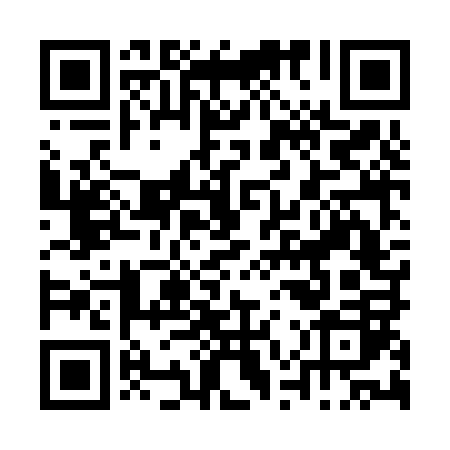 Ramadan times for Poco Velho, PortugalMon 11 Mar 2024 - Wed 10 Apr 2024High Latitude Method: Angle Based RulePrayer Calculation Method: Muslim World LeagueAsar Calculation Method: HanafiPrayer times provided by https://www.salahtimes.comDateDayFajrSuhurSunriseDhuhrAsrIftarMaghribIsha11Mon5:145:146:4512:374:446:306:307:5612Tue5:125:126:4312:374:456:316:317:5713Wed5:115:116:4212:374:466:326:327:5814Thu5:095:096:4012:364:476:336:337:5915Fri5:075:076:3812:364:486:356:358:0016Sat5:065:066:3712:364:496:366:368:0117Sun5:045:046:3512:364:506:376:378:0318Mon5:025:026:3312:354:506:386:388:0419Tue5:005:006:3212:354:516:396:398:0520Wed4:594:596:3012:354:526:406:408:0621Thu4:574:576:2812:344:536:416:418:0722Fri4:554:556:2712:344:546:426:428:0823Sat4:534:536:2512:344:546:436:438:1024Sun4:514:516:2412:334:556:446:448:1125Mon4:504:506:2212:334:566:456:458:1226Tue4:484:486:2012:334:576:466:468:1327Wed4:464:466:1912:334:576:476:478:1428Thu4:444:446:1712:324:586:486:488:1629Fri4:424:426:1512:324:596:496:498:1730Sat4:404:406:1412:324:596:506:508:1831Sun5:385:387:121:316:007:517:519:191Mon5:375:377:101:316:017:527:529:212Tue5:355:357:091:316:027:537:539:223Wed5:335:337:071:306:027:547:549:234Thu5:315:317:061:306:037:557:559:245Fri5:295:297:041:306:047:577:579:266Sat5:275:277:021:306:047:587:589:277Sun5:255:257:011:296:057:597:599:288Mon5:235:236:591:296:068:008:009:309Tue5:225:226:581:296:068:018:019:3110Wed5:205:206:561:286:078:028:029:32